Уважаемые коллеги! 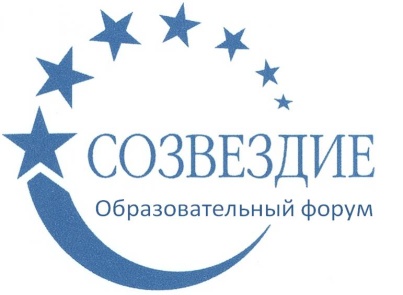 Приглашаем вас принять участиево II Всероссийском  фестивале педагогических идей «Актуальные вопросы и современные технологии в образовании»Желающие принять участие в фестивале должны направить с 1 апреля до 28 апреля 2019 г. в электронном виде заполненную заявку участника вместе с материалами фестиваля  и копией квитанции об оплате организационного взноса по электронной почте ssozv@yandex.ruПо результатам форума  все участники получают именной диплом победителя. Дипломы высылаются на адрес электронной почты в течение 2 рабочих дней.Организатором выступает образовательный форум «СОЗВЕЗДИЕ». Официальный сайт Всероссийских и Международных конкурсов http://ssozv.ru/Последний день подачи заявки: 28 апреля 2018 г. (включительно).Участники фестиваля:Участниками фестиваля могут выступать педагоги (воспитатели, учителя, преподаватели), методисты и старшие воспитатели дошкольных образовательных организаций, завучи средних общеобразовательных организаций, организаций начального, среднего и высшего профессионального образования, организаций  дополнительного образования детей, коррекционных образовательных организаций.Работа может иметь несколько авторов, оплата производится за каждого участника и каждый педагог получает именной диплом.Организационный взнос участника- 180 рублей (орг.взнос оплачивается за каждого участника, если одну работу выполнили несколько авторов, то оплата производится одной суммой). Участник производит оплату безналичным перечислением в российских рублях. Оплата может быть произведена со счета организации, либо самим участником через любое отделение Сбербанка России или любой коммерческий банк.Для участия в фестивале необходимо направить:Заявку на участие в фестивале.Авторские материалы (статьи, конспекты, разработки и т.д., тематика материалов не ограничивается)Копию квитанции об оплате.Материалы принимаются исключительно  в электронном варианте по электронной почте ssozv@yandex.ru с пометкой «На фестиваль» Заявка участника фестиваля:Заявка  участника с расчетом стоимости подлежит обязательному заполнению и направляется в электронном виде вместе с материалами фестиваля и копией квитанции об оплате организационного взноса по электронной почте ssozv@yandex.ru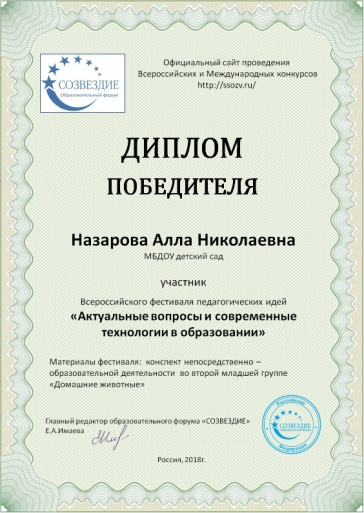 Образец дипломаПлатежные реквизиты для оплаты организационного взноса:Платежные реквизиты для оплаты организационного взноса:Получатель платежа: ИП Имаева Екатерина АлександровнаИНН 595706110630/ КПП 526002001Расчетный счет № 4080 2810 2073 5010 1887Банк: филиал Приволжский ПАО Банк «ФК Открытие»  БИК: 042282881Корреспондентский счет: 3010 1810 3000 0000 0881 в РКЦ СОВЕТСКИЙ г.Нижний Новгород Назначение платежа: Материалы фестиваля  (Ф.И.О. участника)            Заявка во II Всероссийском  фестивале педагогических идей«Актуальные вопросы и современные технологии в образовании»            Заявка во II Всероссийском  фестивале педагогических идей«Актуальные вопросы и современные технологии в образовании»Фамилия, имя, отчество (полностью) участника фестиваляКраткое наименование Вашей организации, город (населенный пункт) Наименование конкурсной работыЭлектронный адрес для отправки дипломаТелефон мобильныйКвитанция

Кассир